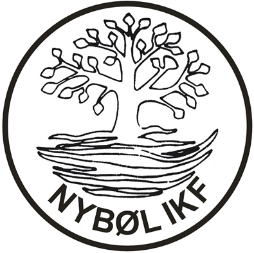 Generalforsamling Nybøl Idræts-og kulturforeningDagsordenValg af dirigent, referent og stemmetællere.Aflæggelse af beretning.Forelæggelse af det reviderede regnskab til godkendelse.Behandling af indkomne forslag.Valg af:
a. Bestyrelsesmedlemmer.
b. Suppleant
c. Revisorer og revisorsuppleant.
Eventuelt.